РЕШЕНИЕс. СтаросубхангуловоОб итогах работы территориальной избирательной комиссии муниципального района Бурзянский район Республики Башкортостан за 2022 год.         В соответствии с пунктом 9 статьи 26 Федерального закона «Об основных гарантиях избирательных прав и права на участие в референдуме граждан Российской Федерации» и частью 6 статьи 25 Кодекса Республики Башкортостан о выборах, заслушав информацию об итогах работы территориальной избирательной комиссии муниципального района Бурзянский район Республики Башкортостан за 2022 год, территориальная избирательная комиссия муниципального района Бурзянский район Республики Башкортостан решила: 1. Информацию председателя территориальной избирательной комиссии Уразаева С.С. об итогах работы территориальной избирательной комиссии муниципального района Бурзянский район Республики Башкортостан за 2022 год принять к сведению (прилагается). 2. Решение территориальной избирательной комиссии муниципального района Бурзянский район Республики Башкортостан от 24 декабря 2021 года № 29/1-5 с контроля снять.Председатель комиссии               _________                 		С.С. УразаевСекретарь комиссии                    __________                		Л.З. ГайсинаУтвержден решением территориальной избирательной комиссии муниципального района Бурзянский район Республики Башкортостан от «22» декабря 2022 г. № 59/1-5Информация об итогах работы территориальной избирательной комиссии муниципального района Бурзянский район Республики Башкортостан за 2022 годРабота территориальной избирательной комиссии (далее – Комиссия) в 2021 году осуществлялась в соответствии с Планом работы Комиссии на 2022 год, утвержденным решением территориальной избирательной комиссии от 24.12.2021 года № 29/2-5,  Календарными планами мероприятий по подготовке и проведению выборов дополнительных выборов депутатов Советов сельских поселений Аскаровский и Кипчакский сельсоветы муниципального района Бурзянский район Республики Башкортостан двадцать восьмого созыва 03.04.2022 года, выборов депутатов Совета сельского поселения Иргизлинский сельсовет муниципального района Бурзянский район Республики Башкортостан двадцать девятого созыва, назначенных на 15 января 2023 года, планами мероприятий по проведению конкурса по вопросам избирательного права и избирательного процесса с гражданами с ограниченными физическими возможностями старше 18 лет(решение от 11.04.2022 года № 44/3-5), конкурса по вопросам избирательного права и избирательного процесса в рамках дня молодого избирателя (решение от 11.04.2022 года № 44/4-5), конкурса по вопросам избирательного права и избирательного процесса с гражданами с ограниченными физическими возможностями младше 18 лет(решение от 08.09.2022 года № 48/1-5).Основная деятельность Комиссии за отчетный период была направлена на:- обеспечение избирательных прав граждан, повышение правовой культуры организаторов выборов и избирателей;- работа с кадрами (назначение членов участковых избирательных комиссий с правом решающего голоса, освобождение от обязанностей членов участковых комиссий с правом решающего голоса на основании их заявлений), а также прием предложений для формирования резерва,  формирование резерва участковых избирательных комиссий;- подготовку и проведение дополнительных выборов депутатов в Советы сельских поселений Аскаровский и Кипчакский сельсоветы муниципального района Бурзянский район Республики Башкортостан двадцать восьмого созыва 3 апреля 2022 года;- подготовку к выборам депутатов в Совет сельского поселения Иргизлинский сельсовет муниципального района Бурзянский район Республики Башкортостан двадцать девятого созыва, назначенных на 15 января 2023 года;- подготовку учащихся Старосубхангуловской общеобразовательной школы к участию в день молодого избирателя и в региональную олимпиаду по вопросам избирательного права и избирательного процесса, а также участие их в этих мероприятиях;- уточнение персональных данных избирателей в системе ГАС выборы;- отбор документов с истекшими сроками хранения для уничтожения и уничтожение таковых;- проведение мероприятий (конкурсов) по вопросам избирательного права и избирательного процесса в рамках дня молодого избирателя, а также с гражданми с ограниченными физическими возможностями старше 18 лет и младше 18 лет.Комиссией организовано постоянное правовое сопровождение участковых избирательных комиссией, оказывалась методическая и практическая помощь по правовым вопросам. За прошедший отчетный период Комиссией проведено 29 заседаний, в которых рассмотрено 110 вопросов. Организована работа по приему предложений для формирования резерва участковых комиссий, работа с кадрами УИК, подготовка и проведение дополнительных выборов депутатов Советов сельских поселений Аскаровский и Кипчакский сельсоветы муниципального района Бурзянский район Республики Башкортостан двадцать восьмого созыва, подготовка к выборам депутатов Совета сельского поселения Иргизлинский сельсовет муниципального района Бурзянский район Республики Башкортостан двадцать девятого созыва, назначенных на 15 января 2023 года и другие работы по основной деятельности комиссии закреплены соответствующими решениями территориальной избирательной комиссии муниципального района Бурзянский район Республики Башкортостан. Проведены конкурсы по вопросам избирательного права и избирательного процесса среди граждан с ограниченными физическими возможностями старше 18 лет и младше 18 лет, сред школьников в рамках дня молодого избирателя.Делопроизводство территориальной избирательной комиссии велось согласно номенклатуры дел Комиссии на 2022 год. Всего по журналам учета зарегистрировано 153 входящих документа и 114 исходящих документов. Все документы исполнены в установленные в поручениях сроки.Комиссией организована работа по своевременному и качественному рассмотрению обращений граждан, политических партий, общественных организаций, юридических лиц о нарушениях избирательного законодательства. В 2022 году обращений, жалоб о нарушениях избирательного законодательства в территориальную избирательную комиссию и в участковые избирательные комиссии не поступало. Судебных споров, связанных с деятельностью избирательных комиссий – не было.Комиссией, совместно с Советом и Администрацией муниципального района Бурзянский район Республики Башкортостан, проведена работа по информированию населения о проводимых на территории муниципального района дополнительных выборах депутатов Советов сельских поселений Аскаровский и Кипчакский сельсоветы  муниципального района Бурзянский район Республики  Башкортостан двадцать восьмого созыва, выборах депутатов Совета сельского поселения Иргизлинский сельсовет муниципального района Бурзянский район Республики Башкортостан двадцать девятого созыва, назначенных на 15 января 2023 года. Проведены встречи с избирателями в населенных пунктах, трудовых коллективах, с кандидатами в депутаты в Советы сельских поселений Аскаровский и Кипчакский сельсоветы  муниципального района Бурзянский район Республики  Башкортостан двадцать восьмого созыва и в Совет сельского поселения Иргизлинский сельсовет муниципального района Бурзянский район Республики Башкортостан двадцать девятого созыва, назначенных на 15 января 2023 года. В течение года и в период подготовки к дополнительным выборам депутатов в Советы сельского поселения Аскаровский и Кипчакский сельсоветы муниципального района Бурзянский район Республики Башкортостан двадцать восьмого созыва, в Совет сельского поселения Иргизлинский сельсовет муниципального района Бурзянский район Республики Башкортостан двадцать девятого созыва, назначенных на 15 января 2023 года, проводился мониторинг готовности помещений участковых избирательных комиссий, в том числе их подготовка к предстоящим выборам. Совместно с сотрудниками ОМВД России по Бурзянскому району, пожарной части, главами сельских поселений сельсоветов и председателями участковых избирательных комиссий, проводились тренировки по отработке практических навыков взаимодействия участковой комиссии перечисленными службами при возникновении ЧС (в случае возникновения пожаров, отключения электроэнергии, при обнаружении подозрительных предметов). В целях обеспечения безопасности граждан и бесперебойной работы избирательных участков в случае возникновения чрезвычайных ситуаций Администрацией муниципального района Бурзянский район Республики Башкортостан, во взаимодействии с администрациями сельских поселений сельсоветов муниципального района были определены резервные места для голосования. На территории района определены 37 резервных помещений, из них в передвижных транспортных средствах (школьных автобусах) – 5.С 23 марта 2022 года 3 участковых избирательных комиссий (№1627, 1628, 1645) в составе 15 членов комиссий с правом решающего голоса начали работу по подготовке и проведению дополнительных выборов депутатов Советов сельских поселений Аскаровский и Кипчакский сельсоветы муниципального района Бурзянский район Республики Башкортостан двадцать восьмого созыва согласно календарного плана мероприятий, утвержденного решением территориальной избирательной комиссии муниципального района Бурзянский район Республики Башкортостан от 14 января 2022 года №31/1-5. Членами участковых избирательных комиссий с правом решающего голоса проведена работа по разъяснению избирателям порядка голосования, раздавались пригласительные в участковые комиссии, уточнялись списки избирателей, проводились досрочныее голосования, подготовливались к работе помещения участковых избирательных комиссий, их технологические оборудования и т.д.. 3 апреля 2022 года состоялись дополнительные выборы депутатов Советов сельских поселений Аскаровский и Кипчакский сельсоветы муниципального района Бурзянский район Республики Башкортостан двадцать восьмого созыва. На дополнительных выборах в Совет сельского поселения Аскаровский сельсовет по Школьному одномандатному избирательному округу №6 приняли участие 77 (81,05%) избирателей, по Лесному одномандатному избирательному округу №10 приняли участие 58 (79,45%) избирателей, внесенных в списки избирателей, в Совет сельского поселения Кипчакский  сельсовет по Салаватскому одномандатному избирательному округу №3 приняли участие 63 (75,00%) избирателей, по Узянскому одномандатному избирательному округу №5 приняли участие 44 (47,31%) избирателей, включенных в списки избирателей. Выборы депутатов в Аскаровский сельсовет по двум перечисленным округам и в Кипчакский сельсовет по Салаватскому №3 избирательным округам были признаны состоявшимися и действительными, депутатские мандаты по перечисленным округам замещены. Депутат в Совет сельского поселения Кипчакский сельсовет по Узянскому одномандатному избирательному округу №5 избрался после проведения жеребьевки (решение от 5 апреля 2022 года № 43/1-5), так как по данному округу голоса расспределились на оба кандидата по ровну.18 октября 2022 года решением Совета сельского поселения Иргизлинский сельсовет муниципального района Бурзянский район Республики Башкортостан № 28-38/94 назначены выборы депутатов в Совет сельского поселения двадцать девятого созыва. После официального опубликования выборов 21 октября 2022 года в районной газете Тан, 22 октября начала свою работу территориальная избирательная комиссия. Всего приняты документы на регистрацию от 24 кандидатов. Из них 22 кандидата зарегистрированы решение территориальной избирательной комиссии. Двум кандидатам самовыдвиженцам  отказано в регистрации, так как в подписных листах подписи часть подписей собраны из других округов. В настоящее время идет подготовка к выборам, назначенным на 15 января 2023 года.В апреле и октябре месяце проведены конкурсы по вопросам избирательного права и избирательного процесса среди граждан с ограниченными физическими возможностями старше 18 лет (в апреле) и младше 18 лет (в октябре). Также в апреле месяце проведен конкурс в рамках дня молодого избирателя со старшеклассниками МОБУ СОШ с. Старосубхангулово. Все участники конкурсов активно участвовали, показывали хорошие знания в области избирательного права и избирательного процесса. По окончании конкурсов победители были награждены дипломами и призами Центральной избирательной комиссии Республики Башкортостан.В течение отчетного года проводилась постоянная работа с отделом по вопросам миграции ОМВД России по Бурзянскому району, военным комиссариатом г. Белорецк и Межгорье, Белорецкого и Бурзянского районов, ЗАГС в соответствии со сроками предоставления информации для изменения сведений в Регистр избирателей ГАС «Выборы». Еженедельно системный администратор Комиссии, проводил работу по уточнению и внесению изменений в базу данных об избирателях муниципального района. Системным администратором проведена актуализация базы данных по состоянию на 1 февраля, 1 мая, 1 августа, 1 ноября 2022 года. Подготовлены и переданы сведения о зарегистрированных избирателях на территории муниципального района. На 1 января 2022 года численность избирателей составила 12642 человек, на 1 июля 2022 года – 12618 человек.Выводы: В целом работа территориальной избирательной комиссии муниципального района Бурзянский район Республики Башкортостан за 2022 год оценивается на удовлетворительно.Рекомендации: - процесс обучения членов территориальных и особенно участковых избирательных комиссий сделать периодичным и системным, использовать в процессе все имеющиеся апробированные материалы;- повысить конструктивное взаимодействие избирательных комиссий с государственными органами и органами местного самоуправления – для повышения эффективности выборных процедур (необходимо сотрудничать с ними не только в период избирательных кампаний);- обеспечение реализации и защиты избирательных прав и права на участие в референдуме граждан Российской Федерации;- организовать постоянные деловые контакты с представителями МЧС, в межвыборный период необходимы в части оперативного обмена информацией о состоянии помещений для голосования и своевременного устранения собственниками этих помещений предписаний органов государственного контроля (пожарного надзора).- уточнение сведений по избирателям (участникам референдума) в системе ГАС выборы по сведениям из УФМС;- необходимо поддерживать конструктивный диалог с руководителями местных отделений политических партий, что позволит решать вопросы кадрового состава избирательных комиссий и снимать острые вопросы в период избирательных кампаний, особенно в период формирования участковых избирательных комиссий в 2023 году.  Работа по повышению правовой культуры избирателей,обучению организаторов выборовПриоритетным направлением деятельности Комиссии, которое реализуется в порядке, установленном законодательством, является повышение правовой культуры избирателей и организаторов выборов, решение вопросов, относящихся к развитию избирательной системы. В мае месяце 2022 года председатель и системный администратор ТИК приняли участие в семинар-совещании (в Белорецком районе) с председателями и системными администраторами территориальных избирательных комиссий Республики Башкортостан, организованным Центральной избирательной комиссией Республики Башкортостан и посвященным актуальным вопросам организации Единого дня голосования на территории Республики Башкортостан.Ежемесячно в режиме видеоконференцсвязи (Lync) приняли участие в обучающих семинар-совещаниях, проводимых пл плану Центральной избирательной комиссией РБ - председатель, секретарь, системный администратор, бухгалтер комиссии, на которых обсуждались вопросы организации деятельности избирательных комиссий, новации избирательного законодательства, порядок организации и проведения выборных процедур. 22 апреля 2022 года территориальной избирательной комиссией на базе районного дворца культуры провела мероприятие со старшеклассниками МОБУ СОШ с. Старосубхангулово Бурзянского района, посвященное Дню молодого избирателя в виде интелектуальной игры «Поле чудес». В данном мероприятии участвовали ученики 11 б класса. Основными целями и задачами проведения мероприятия явились ознакомление молодых избирателей с законодательством Российской Федерации о выборах, порядком проведения избирательных кампаний, повышение правовой культуры, привлечение внимания молодежи к выборам. Все ребята активно участвовали и отвечали на вопросы. Победителями интелектуальной игры «Поле чудес» стали Даутова Илюза, Рысбаева Гузелия и Бикбулатов Ильназ. В целях повышения уровня правовых знаний, реализации творческого потенциала будущих избирателей, актуализации интереса к проблемам избирательного права и избирательного процесса, на основании постановления Центральной избирательной комиссией Республики Башкортостан от 28 октября 2022 года № 9/1-7 “О проведении регионального этапа Всероссийской олимпиады школьников по вопросам избирательного права и избирательного процесса“, в территориальной избирательной комиссии муниципального района Бурзянский район Республики Башкортостан прошел первый тур регионального этапа Всероссийской олимпиады школьников по вопросам избирательного права и избирательного процесса ”СОФИУМ” до 17 ноября 2022 года провела работу по подготовке участников МОБУ СОШ с. Старосубхангулово Бурзянского района Республики Башкортостан к региональному этапу Всероссийской олимпиады по основам избирательного права и избирательного процесса. 17 ноября 2022 года школьница МОБУ СОШ с. Старосубхангулово Бурзянского района Юлия Губайдуллина стала участником региональной олимпиады среди учащихся 10-11 классов общеобразовательных организаций республики. Олимпиада проводилась с целью повышения уровня правовой культуры молодых и будущих избирателей, активизации их интереса к изучению избирательного права и избирательного процесса, а также поддержки и выявления одаренных учащихся. Как отметила сама участница, в процессе подготовки она заинтересовалась избирательным правом и открыла для себя многие тонкости избирательного процесса.
            В течение трех часов участница олимпиады решала тесты и задачи, писала эссе на одну из предложенных тем, касающихся избирательного законодательства. По мнению учащейся, задания были достаточно сложными, но интересными. Работа с избирателями,имеющими ограниченные физические возможностиВ течение года комиссией проводилась работа по обеспечению избирательных прав граждан, имеющих инвалидность, в период подготовки и проведения дополнительных выборов, 3 апреля 2022 года.Комиссия руководствовалась Рекомендациями по обеспечению избирательных прав граждан Российской Федерации, являющихся инвалидами, при проведении выборов в Российской Федерации, утвержденными постановлением Центральной избирательной комиссии Российской Федерации № 262/1933-7 от 29 июля 2020 г.  (в редакции постановления ЦИК России № 9/78-8 от 9 июня 2021 года), также сведениями, представленными отделением Пенсионного фонда Российской Федерации по Республике Башкортостан «О численности на территории Республики Башкортостан избирателей, участников референдума, являющихся инвалидами в разрезе муниципальных образований (численность лиц, использующих кресла-коляски, использующих протезы, являющихся инвалидами по зрению, использующих собак-поводырей, являющихся инвалидами по слуху)» на 01 июля 2021 года.На избирательных участках создавались условия для доступности и удобства голосования граждан пожилого возраста и инвалидов. Из 37 избирательных участков все расположены на первых этажах зданий. 10 избирательных участков обеспечены пандусами, 8 - временными настилами. В дни голосования на всех избирательных участках оказывалась помощь инвалидам и избирателям пожилого возраста.Важная роль в деятельности Комиссии по обеспечению избирательных прав граждан, имеющих инвалидность, отводится их информированию. Основным источником информации в районе – являются газета Тан, интернет и современные и популярные ресурсы, как социальные сети и мессенджеры. 21 апреля 2022 года в центральной библиотеке МБУК «Бурзянская ЦБС» муниципального района Бурзянский район Республики Башкортостан, территориальной избирательной комиссией проведен Конкурс по вопросам избирательного права и избирательного процесса среди граждан с ограниченными физическими возможностями старше 18 лет.На мероприятие были приглашены граждане (избиратели) с ограниченными физическими возможностями муниципального района, где их ознакомили о самом конкурсе, о прошедших и предстоящих выборах, структуре избирательной системы и основных моментах законодательства о выборах, касающихся избирателей с ограниченными физическими возможностями. Приглашенные активно участвовали отвечая на вопросы ведущего по конкурсным заданиям.  Между основной частью и подведением итогов конкурса, перед участниками выступили концетрным номером артисты Дворца культуры муниципального района Бурзянский район Республики Башкортостан. Для подведения итогов конкурса, решением территориальной избирательной комиссии была назначена конкурсная комиссия, в состав которой входили секретарь территориальной избирательной комиссии, директор МБУК “Бурзянская ЦБС”, исполнительный секретарь местного отделения БРО ВПП “ЕДИНАЯ РОССИЯ”, председатель Бурзянского районного отделения Всероссийского общества инвалидов. Конкурсная комиссия определила претендентов на первые, вторые и третьи места. Победителям конкурса вручены дипломы и сувениры. Остальные участникам были вручены утешительные призы. По итогам конкурса победителями стали:Алмаев Фларет Мидахатович из с. Старосубхангулово — первое место;Мухаметова Гузель Абузаровна из д. Байгазино – второе место;Имангулова Шаура Талгатовна из д. Абдулмамбетово – третье место.По окончании мероприятия членами территориальной избирательной комиссии организовано чаепитие, где участники конкурса общались между собой, выражали свои слова благодарности, а также поделились проблемами возникающими в процессе выборов.После чаепития члены территориальной избирательной комиссии провели экскурсию для участников конкурса в Дворце культуры по фотовыставке известного фотохудожника Бурзянского района Флюра Сабирьяновича Газина под названием “Грусть волчьих глаз”.В октябре месяце 2022 года в общеобразовательных школах муниципального района Бурзянский район Республики Башкортостан, в рамках республиканского конкурса по вопросам избирательного права и избирательного процесса проведены мероприятия среди граждан с ограниченными физическими возможностями младше 18 лет. Конкурс был организован территориальной избирательной комиссией в тесном взаимодействии с отделом образования Администрации муниципального района Бурзянский район Республики Башкортостан, участковыми избирательными комиссиями и общеобразовательными школами.В общеобразовательных школах председатели участковых избирательных комиссий района, директора и учителя школ организовали проведение конкурса в соответствии с предложенным сценарием Центральной избирательной комиссии Республики Башкортостан.По окончанию мероприятия, в территориальной избирательной комиссии Конкурсная комиссия, оценила работу участников конкурса по предоставленным работам и определила победителей. Победителям были вручены ценные подарки и дипломы Центральной избирательной комиссии Республики Башкортостан:за первое место Ягудину Ильгизу Фаниловичу, ученику МОБУ СОШ д. Абдулмамбетово;за второе место Газину Алику Руслановичу, ученику МОБУ СОШ д. Байназарово;за третье место Давлетовой Ляйсян Ямилевне, ученице Бретяковского филиала МОБУ СОШ д. Аскарово.Остальным участникам вручены дипломы за активное участие в конкурсе. Информационное обеспечение деятельности комиссииВ соответствии с ежегодным планом работы проведены организационно-методические мероприятия для обеспечения информационно-разъяснительной деятельности Комиссии и участковых избирательных комиссий, а также правового регулирования участия средств массовой информации в выборах.Комиссия постоянно участвует в обучающих семинарах, проводимых Центральной избирательной комиссией Республики Башкортостан по теме информационное обеспечение. В ходе учебно-методических мероприятий основное внимание уделено вопросам работы избирательных комиссий по наполнению и ведению разделов территориальных избирательных комиссий на сайтах администраций муниципальных образований, предложениям по их структуре и содержанию, созданию страниц в социальных сетях, особенностям их ведения с учетом специфики каждой сети. Разработанный официальный сайт территориальной комиссии, адресом в интернет ресурсе: http://tik.burzyan.ru/ постоянного поддерживается в актуальном состоянии. По настоящее время вся информация о деятельности ТИК, работа по информированию, а также другие материалы касающиеся выборных кампаний и процедур размещается на сайте ТИК.При подготовке и проведении выборов текущего года в соответствующем разделе были размещены необходимые нормативно-правовые акты и организационно-методическая документация, для удобства посетителей сайта на главной странице были добавлены баннеры и ссылки для быстрого доступа. На протяжении всего года проводился сбор, обработка, публикация и актуализация на сайте и интернет-портале Комиссии официальных документов и информационных материалов. Большую роль в информировании избирателей играет местная районная газета «Тан». Вся необходимая информация по предстоящим выборам, а также работа территориальной и участковых избирательных комиссий в течение года широко освещались в газете «Тан». В целях информирования избирателей перед проведением дополнительных выборов депутатов Советов сельских поселений Аскаровский и Кипчакский сельсоветы муниципального района Бурзянский район Республики Башкортостан двадцать восьмого созыва, в газете печатались информационные материалы, где читателям разъяснялись основные моменты и новшества в избирательном законодательстве, а также размещались объявления о предстоящих выполняемых работах. Информация также размещалась на сайте территориальной избирательной комиссии, в сети интернет в группе контакты. Информационно разъяснительная продукция размещалась на территориях участковых избирательных комиссий.Взаимодействие с региональными отделениями политических партийТрадиционно комиссия постоянно взаимодействует с региональными отделениями политических партий и их местными отделениями и ячейками по вопросам укомплектования резерва участковых избирательных комиссий, регистрации кандидатов в депутаты в органы местного самоуправления, проведения обучающих занятий и семинаров, взаимодействия в период подготовки и проведения избирательных кампаний и многим другим вопросам.Информационно-техническое и технологическое сопровождение деятельности территориальной избирательной комиссии Информационно-техническое и технологическое обеспечение деятельности Комиссии осуществляется информационным центром аппарата Центральной избирательной комиссии Республики Башкортостан и системным администратором ТИК.В 2022 году обеспечена непрерывная эксплуатация подсистемы Государственной автоматизированной системы Российской Федерации «Выборы» в ТИК, устойчивое функционирование подсистемы при подготовке и проведении выборов депутатов Государственной Думы Федерального Собрания Российской Федерации восьмого созыва, дополнительных выборах депутатов Советов сельских поселений Аскаровский и Кипчакский сельсоветы муниципального района Бурзянский район Республики Башкортостан двадцать восьмого созыва 3 апреля 2022 года.  Применение ГАС «Выборы» осуществлялось на основании федеральных законов «Об основных гарантиях избирательных прав и права на участие в референдуме граждан Российской Федерации», «О Государственной автоматизированной системе Российской Федерации «Выборы» и других нормативных правовых актов в соответствии с требованиями федерального и республиканского законодательства.При подготовке и проведении выборов в день голосования 3 апреля 2022 года подсистема ГАС «Выборы» функционировала в штатном режиме без сбоев. Для определения итогов голосования во всех проводимых в 2022 году избирательных кампаниях в ГАС «Выборы» было введено 4 итоговых протокола участковых избирательных комиссий с размещением их в сети Интернет в соответствии с Инструкцией по размещению данных ГАС «Выборы». На выборах в 2022 году участковые избирательные комиссии района, участвовашие в дополнительных выборах при изготовлении итоговых протоколов применяли технологию машиночитаемого QR-кода, все итоговые протоколы УИК были введены автоматизированным способом в базу данных ГАС «Выборы». В районе на выборах в день голосования 3 апреля 2022 года средства видеонаблюдения не использовались. Деятельность Контрольно-ревизионной службыДеятельность Контрольно-ревизионной службы при территориальной  избирательной комиссии муниципального района Бурзянский район Республики Башкортостан в 2022 году осуществлялась в соответствии с основными задачами и функциями, определенными действующим законодательством, Положением о КРС, утвержденным решением территориальной избирательной комиссии муниципального района Бурзянский район Республики Башкортостан от 12 февраля 2021 года №3/12-5.Деятельность КРС при территориальной избирательной комиссии в 2022 году, в первую очередь, была направлена на подготовку и проведение дополнительных выборов депутатов Советов Аскаровский и Кипчакский сельсоветы муниципального района Бурзянский район Республики Башкортостан двадцать восьмого созыва и выборов депутатов Совета сельского поселения Иргизлинский сельсовет муниципального района Бурзянский район Республики Башкортостан двадцать девятого созыва, назначенных на 15 января 2023 года.Основным направлением работы КРС при территориальной избирательной комиссии муниципального района Бурзянский район Республики Башкортостан в период избирательной кампании в 2022 году были:- контроль целевого расходования средств местного бюджета, выделенных на подготовку и проведение дополнительных выборов депутатов Советов Аскаровский и Кипчакский сельсоветы муниципального района Бурзянский район Республики Башкортостан двадцать восьмого созыва и выборов депутатов Совета сельского поселения Иргизлинский сельсовет муниципального района Бурзянский район Республики Башкортостан двадцать девятого созыва, назначенных на 15 января 2023 года. Членами КРС была проведена проверка бухгалтерских первичных отчетов, документы и финансовые отчеты территориальной комиссии по произведенным расходам дополнительных выборов депутатов Советов Аскаровский и Кипчакский сельсоветы муниципального района Бурзянский район Республики Башкортостан двадцать восьмого созыва. Организация кадровой работыКадровая работа в комиссии строится в соответствии с действующим федеральным и республиканским законодательством.Проведена работа по укомплектованию резерва составов участковых избирательных комиссий, по проверке членов комиссий на подчиненность и родственные связи между кандидатами в дополнительных выборах депутатов Советов Аскаровский и Кипчакский сельсоветы муниципального района Бурзянский район Республики Башкортостан двадцать восьмого созыва и выборах депутатов Совета сельского поселения Иргизлинский сельсовет муниципального района Бурзянский район Республики Башкортостан двадцать девятого созыва, назначенных на 15 января 2023 года и членами участковых комиссий. За 2022 год поступило 2 заявления членов участковых избирательных комиссий о сложении полномочий, которые были рассмотрены на заседаниях комиссии. В газете «Тан» и на сайте ТИК были размещены объявления о приеме предложений на вакантные места в составы комиссий.21 июля 2022 года на сессии районного Совета, территориальной избирательной комиссией муниципального района Бурзянский район Республики Башкортостан, совместно с Администрацией и Советом муниципального района Бурзянский район Республики Башкортостан, вручены награды Центральной избирательной комиссии Российской Федерации и Центральной избирательной комиссии Республики Башкортостан членам избирательных комиссий муниципального района по итогам выборов депутатов Государственной Думы Федерального Собрания Российской Федерации восьмого созыва и предыдущих избирательных кампаний.В церемонии награждения глава Администрации муниципального района Бурзянский район Республики Башкортостан Манапов Газиз Минниахметович вручил организаторам выборов заслуженные награды и пожелал дальнейших успехов в их нелегкой работе.За успешную работу по подготовке и проведению избирательных кампаний, Благодарностью Центральной избирательной комиссии Российской Федерации награжден председатель участковой избирательной комиссии № 1658 — Ибрагимов Рамиль Рамазанович.За добросовестную работу по подготовке и проведению выборов, Почетными грамотами Центральной избирательной комиссии Республики Башкортостан награждены:- заместитель председателя территориальной избирательной комиссии муниципального района Бурзянский район Республики Башкортостан Исламов Ильфат Бариевич;- секретарь участковой избирательной комиссии избирательного участка № 1653 – Карагулова Гульсум Гумеровна;- заместитель председателя участковой избирательной комиссии избирательного участка № 1628 – Хайбуллина Магира Башировна.За успешную работу по подготовке и проведению выборов, Благодарностью Центральной избирательной комиссии Республики Башкортостан награждены:- председатель участковой избирательной комиссии избирательного участка № 1655 – Абдульманов Ханиф Нуретдинович;- секретарь участковой избирательной комиссии избирательного участка № 1632 – Алибаков Хайдар Таштимерович;- председатель участковой избирательной комиссии избирательного участка № 1629 – Баймухаметов Азат Фитратович;- секретарь участковой избирательной комиссии избирательного участка № 1661 – Буранова Разина Нугумановна;- председатель участковой избирательной комиссии избирательного участка № 1639 – Евстегнеева Галина Назиповна;- заместитель председателя участковой избирательной комиссии избирательного участка № 1659 – Кульбердин Гали Галимьянович;- заместитель председателя участковой избирательной комиссии избирательного участка № 1632 – Миндигулов Фатих Шакирович;- председатель участковой избирательной комиссии избирательного участка № 1642 – Сафина Аклима Сагитовна;- председатель участковой избирательной комиссии избирательного участка № 1635 – Тулыбаева Миннибика Сагадатдиновна;- заместитель председателя участковой избирательной комиссии избирательного участка № 1657 – Уразаев Ахмет Мухаметзакиевич;- председатель участковой избирательной комиссии избирательного участка № 1630 – Хамматова Раиса Раисовна;- член участковой избирательной комиссии избирательного участка № 1660 – Худайбердин Заки Галимьянович;- председатель участковой избирательной комиссии избирательного участка № 1659 – Шахниязова Рима Фасхетдиновна;- секретарь участковой избирательной комиссии избирательного участка № 1633 – Шарафутдинова Рамзия Булатовна;- секретарь участковой избирательной комиссии избирательного участка № 1656 – Шарипова Назира Зиннуровна.Финансовая деятельностьФинансовая деятельность территориальной избирательной комиссии муниципального района Бурзянский район Республики Башкортостан направлена на:- организацию ведения бухгалтерского учета и предоставления полной и достоверной бухгалтерской (финансовой) отчетности по поступлению и использованию средств местного бюджета;- обеспечение эффективного, обоснованного и целевого использования бюджетных средств на подготовку и проведение выборов и референдумов.В мае месяце проведена сдача финансовых отчетов о поступлении и расходовании денежных средств территориальной избирательной комиссией по использованию средств местного бюджета по выборам депутатов Советов Аскаровский и Кипчакский сельсоветы муниципального района Бурзянский район Республики Башкортостан двадцать восьмого созываТЕРРИТОРИАЛЬНАЯ ИЗБИРАТЕЛЬНАЯ КОМИССИЯ МУНИЦИПАЛЬНОГО РАЙОНА БУРЗЯНСКИЙ РАЙОН РЕСПУБЛИКИ БАШКОРТОСТАН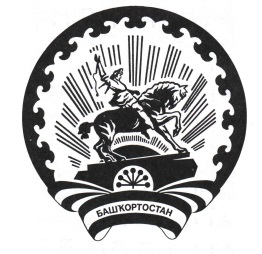 БАШҠОРТОСТАН РЕСПУБЛИКАҺЫ БӨРЙӘН РАЙОНЫ  МУНИЦИПАЛЬ РАЙОН ТЕРРИТОРИАЛЬ ҺАЙЛАУ КОМИССИЯҺЫ“22” декабря  2022 года№ 59/1-5